А Д М И Н И С Т Р А Ц И Я   Г О Р О Д А   Р Ж Е В АТВЕРСКОЙ ОБЛАСТИП О С Т А Н О В Л Е Н И Е20.09.2018							                 № 775Об утверждении нормативов и нормативных затрат на обеспечение функций Администрации города Ржева и подведомственных казенных учрежденийВ соответствии с пунктом 2 части 4 статьи 19 Федерального закона от 05.04.2013 № 44-ФЗ «О контрактной системе в сфере закупок товаров, работ, услуг для обеспечения государственных и муниципальных нужд», руководствуясь Постановлением Правительства Российской Федерации от 13.10.2014 № 1047 «Об общих требованиях к определению нормативных затрат на обеспечение функций государственных органов, органов управления государственными внебюджетными фондами и муниципальных органов», постановлением Администрации города Ржева Тверской области от 26.07.2018 № 629 «Об утверждении  Порядка определения нормативных затрат на обеспечение функций муниципальных органов города Ржева Тверской области, включая подведомственные казенные учреждения», руководствуясь  статьями 30 и 33 Устава города Ржева, Администрация города РжеваП О С Т А Н О В Л Я Е Т:1. Утвердить нормативы обеспечения функций Администрации города Ржева. (Приложение  1).2. Утвердить нормативные затраты на обеспечение функций Администрации города Ржева. (Приложение  2).3. Утвердить нормативы обеспечения функций Муниципального  учреждения «Управление по делам гражданской обороны и чрезвычайным ситуациям города Ржева» (МУ «Управление ГОЧС г. Ржева»). (Приложение 3).4. Утвердить нормативные затраты на обеспечение функций Муниципального  учреждения «Управление по делам гражданской обороны и чрезвычайным ситуациям города Ржева». (Приложение 4).5. Утвердить нормативные затраты на обеспечение функций Муниципального учреждения города Ржева Тверской области «Центр патриотического воспитания» (МУ г. Ржева «ЦПВ»). (Приложение  5).6. Утвердить нормативы обеспечения функций Муниципального  учреждения города Ржева Тверской области «Центр патриотического воспитания». (Приложение 6).7. Настоящее постановление вступает в силу со дня его подписания и подлежит размещению на официальном сайте Администрации города Ржева www.rzhevcity.ru и в единой информационной системе на официальном сайте Российской Федерации для размещения информации о размещении заказов (www.zakupki.gov.ru) в информационно-телекоммуникационной сети Интернет.   Глава города Ржева                                              			                      В.В. РодивиловПриложение 1 к постановлениюАдминистрации города Ржева Тверской областиот  20.09.2018 № 775Нормативы обеспечения функций Администрации города РжеваНормативы обеспечения функций Администрации города Ржева, применяемые при расчете нормативных затрат на приобретение средств подвижной связи и услуг подвижной связиПримечание.¹ Периодичность приобретения средств подвижной связи определяется максимальным сроком полезного использования и составляет 5 лет.2 Объем расходов, рассчитанный с применением нормативных затрат на приобретение подвижной связи, может быть изменен по решению Главы города Ржева в пределах утвержденных на эти цели лимитов бюджетных обязательств по соответствующему коду классификации расходов бюджетов.Нормативы обеспечения функций Администрации города Ржева, применяемые при расчете нормативных затрат на приобретение мебели и отдельных материально-технических средств Примечание:Наименование и количество приобретаемой мебели и отдельных материально-технических средств могут быть изменены по решению Главы города Ржева. При этом закупка неуказанных в приложении предметов осуществляется в пределах доведенных на эти цели лимитов бюджетных обязательств.Норматив количества и цены принтеров, многофункциональных устройств и копировальных аппаратов (оргтехники)Норматив количества и цены расходных материалов для различных типов принтеров, многофункциональных устройств, копировальных аппаратов (оргтехники)5. Норматив количества и цены стационарных рабочих мест Норматив количества и цены носителей информации7. Норматив обеспечения функций Администрации города Ржева, применяемый при расчете нормативных затрат на услуги связи8. Норматив обеспечения функций Администрации города Ржева, применяемый при расчете нормативных затрат на командировочные расходыПриложение 2к постановлению Администрации города РжеваТверской областиот  20.09.2018 № 775Нормативные затраты на обеспечение функций Администрации города Ржева1. Нормативные затраты на приобретение канцелярских принадлежностей определяются по Администрации города Ржева в соответствии с таблицей 1:Таблица 12. Нормативные затраты на приобретение хозяйственных товаров и принадлежностей определяются по Администрации города Ржева в соответствии с таблицей 2:Таблица 23. Нормативные затраты на приобретение периодических изданий и справочной литературы определяются по Администрации города Ржева в соответствии с таблицей 3:Таблица 34. Нормативные затраты, не включенные в настоящий документ, определяются по фактическим затратам в отчетном финансовом году.Приложение 3 к постановлениюАдминистрации города Ржева Тверской областиот 20.09.2018 № 775Нормативы обеспечения функций Муниципального учреждения«Управление по делам гражданской обороны и чрезвычайным ситуациям города Ржева»Нормативы обеспечения функций Муниципального учреждения «Управление по делам гражданской обороны и чрезвычайным ситуациям города Ржева»,  применяемые при счете нормативных затрат на приобретение средств подвижной связи и услуг подвижной связиПримечание.¹ Периодичность приобретения средств подвижной связи определяется максимальным сроком полезного использования и составляет 5 лет.2 Объем расходов, рассчитанный с применением нормативных затрат на приобретение подвижной связи, может быть изменен по решению Главы города Ржева в пределах утвержденных на эти цели лимитов бюджетных обязательств по соответствующему коду классификации расходов бюджетов.Нормативы обеспечения функций Муниципального учреждения «Управление по делам гражданской обороны и чрезвычайным ситуациям города Ржева», применяемые при счете нормативных затрат на услуги связиНормативы обеспечения функций Муниципального учреждения «Управление по делам гражданской обороны и чрезвычайным ситуациям города Ржева», применяемые при расчете нормативных затрат на содержание имуществаНормативы обеспечения функций Муниципального учреждения «Управление по делам гражданской обороны и чрезвычайным ситуациям города Ржева», применяемые при расчете нормативных затрат на оказываемые услуги в сфере коммунального хозяйства5. Нормативы обеспечения функций Муниципального учреждения «Управление по делам гражданской обороны и чрезвычайным ситуациям города Ржева», применяемые при расчете нормативных затрат на приобретение прочих работ 6. Нормативы обеспечения функций Муниципального учреждения «Управление по делам гражданской обороны и чрезвычайным ситуациям города Ржева», применяемые при расчете нормативных затрат на приобретение мебели и отдельных материально-технических средств Примечание:Наименование и количество приобретаемой мебели и отдельных материально-технических средств могут быть изменены по решению Главы города Ржева. При этом закупка неуказанных в приложении предметов осуществляется в пределах доведенных на эти цели лимитов бюджетных обязательств.   7. Нормативы обеспечения функций Муниципального учреждения «Управление по делам гражданской обороны и чрезвычайным ситуациям города Ржева», применяемые при расчете нормативных затрат на обеспечение электронно-вычислительной техникой, оргтехникой и материальными запасами     8. Типы принтеров, многофункциональных устройств и копировальных аппаратов в соответствии с ресурсом картриджа и способом печати     9. Нормативы обеспечения функций Муниципального учреждения «Управление по делам гражданской обороны и чрезвычайным ситуациям города Ржева», применяемые при расчете нормативных затрат на обеспечение оргтехникой      10. Нормативы обеспечения функций Муниципального учреждения «Управление по делам гражданской обороны и чрезвычайным ситуациям города Ржева», применяемые при расчете нормативных затрат на приобретение материальных запасов для нужд гражданской обороны      11. Нормативы обеспечения функций Муниципального учреждения «Управление по делам гражданской обороны и чрезвычайным ситуациям города Ржева», применяемые при расчете нормативных затрат на образовательные услугиПриложение 4 к постановлениюАдминистрации города Ржева Тверской областиот 20.09.2018 № 775Нормативные затраты на обеспечение функций Муниципального учреждения «Управление по делам гражданской обороны и чрезвычайным ситуациям города Ржева»1. Нормативные затраты на приобретение канцелярских принадлежностей определяются по Муниципальному учреждению «Управление по делам гражданской обороны и чрезвычайным ситуациям города Ржева»,  в соответствии с таблицей 1:Таблица 12. Нормативные затраты на приобретение хозяйственных товаров и принадлежностей и прочего определяются по   Муниципальному учреждению «Управление по делам гражданской обороны и чрезвычайным ситуациям города Ржева»,  в соответствии с таблицей 2:                                                                                                                                                                                             Таблица 2Приложение 5 к постановлениюАдминистрации города Ржева Тверской областиот 20.09.2018 № 775Нормативы обеспечения функций Муниципального  учреждения города Ржева Тверской области «Центр патриотического воспитания»1. Нормативы обеспечения функций Муниципального  учреждения города Ржева Тверской области «Центр патриотического воспитания», применяемые при счете нормативных затрат на услуги связи2. Нормативы обеспечения функций Муниципального  учреждения города Ржева Тверской области «Центр патриотического воспитания», применяемые при расчете нормативных затрат на приобретение прочих работ и услуг, не относящихся к затратам на услуги связи, транспортные услуги, оплату расходов по договорам об оказании услуг, связанных с проездом и наймом жилого помещения в связи с командированием работников, заключаемых со сторонними организациями, а также к затратам на коммунальные услуги, аренду помещений и оборудования, содержание имущества3. Нормативы обеспечения функций Муниципального  учреждения города Ржева Тверской области «Центр патриотического воспитания», применяемые при расчете нормативных затрат на приобретение мебели и отдельных материально-технических средств Примечание:Наименование и количество приобретаемой мебели и отдельных материально-технических средств могут быть изменены по решению Главы города Ржева. При этом закупка неуказанных в приложении предметов осуществляется в пределах доведенных на эти цели лимитов бюджетных обязательств.4. Нормативы обеспечения функций Муниципального  учреждения города Ржева Тверской области «Центр патриотического воспитания», применяемые при расчете нормативных затрат на обеспечение электронно-вычислительной техникой, оргтехникой и материальными запасами5. Типы принтеров, многофункциональных устройств и копировальных аппаратов в соответствии с ресурсом картриджа и способом печати6. Нормативы обеспечения функций Муниципального  учреждения города Ржева Тверской области «Центр патриотического воспитания», применяемые при расчете нормативных затрат на обеспечение оргтехникой7. Нормативы обеспечения функций Муниципального  учреждения города Ржева Тверской области «Центр патриотического воспитания», применяемые при расчете нормативных затрат на обеспечение расходными материалами в соответствии с типами принтеров, многофункциональных устройств и копировальных аппаратов8. Нормативы обеспечения функций Муниципального  учреждения города Ржева Тверской области «Центр патриотического воспитания», применяемые при расчете нормативных затрат на обеспечение носителями информации 9. Нормативы обеспечения функций Муниципального  учреждения города Ржева Тверской области «Центр патриотического воспитания», применяемые при расчете нормативных затрат на образовательные услуги: Приложение 6 к постановлениюАдминистрации города Ржева Тверской областиот 20.09.2018 № 775Нормативные затраты на обеспечение функцийМуниципального  учреждения города Ржева Тверской области «Центр патриотического воспитания»1. Нормативные затраты на приобретение канцелярских принадлежностей определяются по Муниципальному  учреждению города Ржева Тверской области «Центр патриотического воспитания»  в соответствии с таблицей 1:Таблица 12. Нормативные затраты на приобретение хозяйственных товаров и принадлежностей и прочего определяются по Муниципальному  учреждению города Ржева Тверской области «Центр патриотического воспитания» в соответствии с таблицей 2:Таблица 2№ п/пНаименование должностиКоличество средств подвижной связи¹                              (на 1 должностное лицо)Цена приобретения средств подвижной связи (на 1 должностное лицо за 1 единицу средств связи)Расходы на услуги подвижной  связи (на 1 должностное лицо в месяц)2123451.Глава города Ржеване более 1 единицыне более 20 тыс. рублейне более 10 тыс. рублей2.Первый заместитель Главы администрации города Ржева, заместитель Главы администрации города Ржеване более 1 единицыне более 15 тыс. рублейне более 3 тыс. рублей3.Главный специалист отделане более 1 единицыне более 10 тыс. рублейне более  2,0  тыс. рублей№ п/пНаименованиеЕдиница измеренияКоличествоЦена за единицу, руб.Примечание123456Рабочее место Главы города РжеваРабочее место Главы города РжеваРабочее место Главы города РжеваРабочее место Главы города РжеваРабочее место Главы города РжеваРабочее место Главы города Ржева1.Стол руководителяштука1Не более   60 0002.Стол для переговоровштука1Не более   50 0003.Стол журнальныйштука1Не более     8 0004.Стол приставнойштука1Не более   10 0005.Подставка под системный блокштука1Не более     5 0006.Шкаф закрытыйштукаНе менее 3Не более   30 0007.Шкаф комбинированныйштукаНе менее 2Не более   40 0008.Тумба под телефоныштука1Не более   12 0009.Приставная тумбаштука1Не более   15 00010.Шкаф для одеждыштука1Не более   30 00011.Телефонный аппаратштука2Не более     3 00012.Кресло руководителяштука1Не более   20 00013.Кресло для гостейштукаНе менее 14Не более     8 00014.Шкаф металлический (сейф)штука1Не более   30 00015.Тумба двухдвернаяштука1Не более     7 00016.Кондиционерштука1Не более 100 00017.Зеркалоштука1Не более   10 00018.Диванштука1Не более   30 00019.Доска магнитно-маркернаяштука1Не более   15 00020.Доска пробковаяштука1Не более     5 00021.Настольный набор руководителяштука1Не более   26 00022.Калькулятор 16-разрядныйштука1Не более     1 000Рабочее место первого заместителя и заместителей Главы администрации города РжеваРабочее место первого заместителя и заместителей Главы администрации города РжеваРабочее место первого заместителя и заместителей Главы администрации города РжеваРабочее место первого заместителя и заместителей Главы администрации города РжеваРабочее место первого заместителя и заместителей Главы администрации города РжеваРабочее место первого заместителя и заместителей Главы администрации города Ржева1.Стол руководителяштука1Не более  40 0002.Стол для переговоровштука1Не более  45 0003.Стол журнальныйштука1Не более  10 0004.Стол приставнойштука1Не более  12 0005.Шкаф для одеждыштука1Не более  25 0006.Подставка под системный блокштука1Не более    3 0007.Шкаф закрытыйштукаНе менее 3Не более  20 0008.Шкаф комбинированныйштукаНе менее 2Не более  30 0009.Тумба под телефоныштука1Не более  12 00010.Приставная тумбаштука1Не более  15 00011.Телефонный аппаратштука2Не более    3 00012.Кресло руководителяштука1Не более  15 00013.СтулштукаНе менее 10Не более    5 00014.Шкаф металлический сейфштука1Не более  7 00015.Тумба двухдвернаяштука1Не более  10 00016.Кондиционерштука1Не более  50 00017.Зеркалоштука1Не более    8 00018.Доска магнитно-маркернаяштука1Не более  15 00019.Доска пробковаяштука1Не более    5 00020.Настольный набор руководителяштука1Не более  11 00021.Калькулятор 16-разрядныйштука1Не более    1 000Рабочее место руководителя отдела Администрации города РжеваРабочее место руководителя отдела Администрации города РжеваРабочее место руководителя отдела Администрации города РжеваРабочее место руководителя отдела Администрации города РжеваРабочее место руководителя отдела Администрации города РжеваРабочее место руководителя отдела Администрации города Ржева1.Стол письменныйштука1Не более   10 0002.Стол компьютерныйштука1Не более   10 0003.Стол приставнойштука1Не более   5 0004.Подставка под системный блокштука1Не более   3 0005.Шкаф закрытыйштукаНе менее 3Не более   15 0006.Шкаф комбинированныйштукаНе менее 2Не более   10 0007.Приставная тумбаштука1Не более   5 0008.Тумба мобильнаяштука1Не более     5 0009.Шкаф для одежды/вешалкаштука1Не более   15 00010.Телефонный аппаратштука2Не более     2 00011.Факсштука1Не более   10 00012.Кресло руководителяштука1Не более   10 00013.СтулштукаНе менее 5Не более     4 00014.Шкаф металлический (сейф)штука1Не более   10 00015.Зеркалоштука1Не более     5 00016.Настольный набор руководителяштука1Не более   3 00017.Калькулятор 16-разрядныйштука1Не более     1 000Рабочее место сотрудника Администрации города РжеваРабочее место сотрудника Администрации города РжеваРабочее место сотрудника Администрации города РжеваРабочее место сотрудника Администрации города РжеваРабочее место сотрудника Администрации города РжеваРабочее место сотрудника Администрации города Ржева1.Стол письменныйштука1Не более   10 0002.Стол компьютерныйштука1Не более   10 0003.Стол-соединительштука1Не более     5 0004.Подставка под системный блокштука1Не более     3 0005.Шкаф закрытыйштукаНе менее 3Не более   20 000На кабинет6.Шкаф комбинированныйштукаНе менее 2Не более   20 000На кабинет7.АнтресольштукаНе менее 5Не более     4 000На кабинет8.Приставная тумбаштука1Не более   5 0009.Тумба мобильнаяштука1Не более    5 00010.Тумбаштука2Не более     5 000На кабинет11.Тумба под копировательштука1Не более   10 000На кабинет12.Шкаф для одежды / Вешалкаштука1Не более   15 000На кабинет13.Телефонный аппаратштука2Не более     1 00014.Факсштука1Не более   10 000По необходимости, на кабинет15.Кресло офисноештука1Не более     6 00016.СтулштукаНе менее 4Не более     3 000На кабинет17.Шкаф металлический (сейф)штука1Не более   10 000По необходимости, на кабинет18.Кондиционерштука1Не более   50 000На кабинет19.ЖалюзиштукаНе менее 2Не более 5 000На кабинет20.Шреддерштука1Не более 15 000На кабинет21.СветильникштукаНе менее 2Не более 10 000На кабинет22.Светильник настольныйштука1Не более 1 00023.Зеркалоштука1Не более     5 000На кабинет24.Калькулятор 16-разрядныйштука1Не более     1 000Зал заседанийЗал заседанийЗал заседанийЗал заседанийЗал заседанийЗал заседаний1.Стол для заседаний (50 мест)штука1Не более 150 0002.Кресло для зала заседанийштука25Не более 20 0003.Креслоштука50Не более 3 0004.Доска магнитно-маркернаяштука1Не более 15 0005.Трибуна для выступленийштука1Не более 10 0006.Стол приставкаштука2Не более 10 0007.Кондиционерштука2Не более 140 0008.Колонки акустическиештука2Не более 10 0009.Акустическая система с микрофонамиштука1Не более 30 00010.Шкаф секретерштука1Не более 5 00011.Телевизорштука1Не более 50 000Зал заседаний малыйЗал заседаний малыйЗал заседаний малыйЗал заседаний малыйЗал заседаний малыйЗал заседаний малый1.Стол для заседаний (30 мест)штука1Не более 150 0002.Стульяштуки30Не более 10 0003.Трибуна для выступленийштуки1Не более 10 0004.Доска маркернаяштуки1Не более 5 0005.Кондиционерштуки1Не более 50 0006.Светильникштуки2Не более 50 0007.Светильник браштуки8Не более 10 0008.Жалюзиштуки1Не более 10 000АрхивАрхивАрхивАрхивАрхивАрхив1.Стол письменныйштука1Не более     5 0002.СтулштукаНе менее 4Не более      10003.Стеллаж (система)штукаНе менее 3Не более 50 000№ п/пТипФорматНаименованиеТехнические характеристикиКоличествоЦена за единицу, руб. (не более)12345671.Принтер
тип 1А4Принтер черно-белый, лазерный, сетевой с дуплексомСкорость ч/б печати: не менее 33с./мин.; разрешение печати: не менее 1 200 x 1 200 точек на дюйм; максимальный объем работ: не менее 50 000 с./мес.; ресурс тонер-картриджа: не менее 5 000 с.Оргтехникой оснащаются из расчета 1 ед. на 4 работника25 0002.Принтер
тип 2А4Принтер черно-белый, лазерный, сетевойСкорость ч/б печати: не менее 33с./мин.; разрешение печати: не менее 1 200 x 1 200 точек на дюйм; максимальный объем работ: не менее 20 000 с./мес.; ресурс тонер-картриджа: не менее 2 000 с.Оргтехникой оснащаются руководители20 0003.Многофункциональное устройство
тип 1А3Многофункциональное устройство цветное, лазерное, сетевое с дуплексомСкорость ч/б печати: не менее 22с./мин.; разрешение печати: не менее 1 200 x 1 200 точек на дюйм; максимальный объем работ: не менее 70 000 с./мес.; ресурс тонер-картриджа: не менее 25 000 с.Оргтехникой оснащаются приемные руководителей (при необходимости)180 0004.Многофункциональное устройство
тип 2А4Многофункциональное устройство, черно-белое, лазерное, сетевое с дуплексомСкорость ч/б печати: не менее 35с./мин.; разрешение печати: не менее 1 200 x 1 200 точек на дюйм; максимальный объем работ: не менее 50 000 с./мес.; ресурс тонер-картриджа: не менее 10 000 с.Оргтехникой оснащаются из расчета 1 ед. кабинет (1 ед. на 2 работников, для помощников руководителей)40 0005.Многофункциональное устройство
тип 3А4Многофункциональное устройство черно-белое, лазерное, сетевое с дуплексомСкорость ч/б печати: не менее 33с./мин.; разрешение печати: не менее 1 200 x 1 200 точек на дюйм; максимальный объем работ: не менее 20 000 с./мес.; ресурс тонер-картриджа: не менее 2 000 с.Оргтехникой оснащаются руководители (при необходимости)30 000№ п/пТипНорматив количества и цены расходных материаловНорматив количества и цены расходных материаловНорматив количества и цены расходных материалов№ п/пТипРасходный материалКоличество (в год)Цена, руб. за 1 единицу расходного материала (не более)123451.Принтер тип 1Тонер-картридж черный108 0001.Принтер тип 1Сборник отработанного тонера102001.Принтер тип 1Фоторецепторный барабан310 0002.Принтер тип 2Картридж черный604 5003.Многофункциональное устройство тип 1Тонер-картридж черный34 0003.Многофункциональное устройство тип 1Тонер-картридж цветной98 0003.Многофункциональное устройство тип 1Фоторецепторный барабан черный110 0003.Многофункциональное устройство тип 1Фоторецепторный барабан цветной325 0003.Многофункциональное устройство тип 1Сборник отработанного тонера43 5004.Многофункциональное устройство тип 2Тонер-картридж черный108 0004.Многофункциональное устройство тип 2Сборник отработанного тонера102004.Многофункциональное устройство тип 2Фоторецепторный барабан310 0005.Многофункциональное устройство тип 3Картридж черный604 500№ п/пГруппа должностей муниципальной службыКоличествоЦена, руб. (не более)12341.ГлавнаяНе более 1 единицы в расчете на 1 муниципального служащего70 0002.ВедущаяНе более 1 единицы в расчете на 1 муниципального служащего65 0003.СтаршаяНе более 1 единицы в расчете на 1 муниципального служащего50 0004.МладшаяНе более 1 единицы в расчете на 1 муниципального служащего40 000№ п/пНаименованиеХарактеристикиНорматив (в год)Цена за 1 ед., руб. (не более)123451.Флеш-карта 64 ГБОписание: мобильный накопитель данных (флешка): память не менее 64 ГБ; интерфейс: USB 2.0 / 3.0; скорость чтения: не менее 32 Мб/с; скорость записи: не менее 18 Мб/с101 8002.Флеш-карта 16 ГБОписание: мобильный накопитель данных (флешка): память не менее 16 ГБ; интерфейс: USB 2.0 / 3.0; скорость чтения: не менее 14 Мб/с; скорость записи: не менее 5 Мб/с207003.Флеш-карта 8 ГБОписание: мобильный накопитель данных (флешка): память не менее 8 ГБ; интерфейс: USB 2.0 / 3.0; скорость чтения: не менее 12 Мб/с; скорость записи: не менее 3 Мб/с305004.Диск DVD/CD 4.7 ГБ/700 МБОписание: оптический носитель данных30050№ п/пНаименованиеНаименование показателя объемаПоказатель объемаОбщее время использованияТариф(цена)руб. в месяц на 1 ед.Временные характеристики (месяцев)Плановые затраты (руб.)123456781.Стационарный телефон (абонентская плата, внутризоновые соединения)Кол-во номеров, ед421200,0012604000,002.Междугородняя, международная связьКол-во номеров, ед42300,0012151200,003.ИнтернетКол-во номеров, ед23000,001272000,004.Иные услуги связиКол-во услуг, ед46250,0012300000,00№ п/пНаименованиеНаименование показателя объемаПоказатель объемаТариф (цена), руб. за суткиВременные характеристики (раз)Плановые затраты, руб.12345671.Проживание в гостиницеКол-во человек104000,0010400000,002.Проезд РЖДКол-во билетов105000,0010400000,003.Проезд автобусами по Тверской областиКол-во билетов10500,00525000,00№ п/п№ п/пНаименованиеКоличество канцелярских принадлежностейСумма всех наименований канцелярских принадлежностей на 1основного работника в год (руб.)112341.Канцелярские принадлежностиНе более 100 наименований на 1 основного работника администрации города РжеваНе более 2 0002.Бумага для офисной техникиНе более 27 пачек на 1 основного работника администрации города РжеваНе более 5 000№ п/пНаименованиеКоличество хозяйственных товаров и принадлежностейСумма всех наименований хозяйственных товаров и принадлежностей на 1 основного работника администрации города в год (руб.)12341.Хозяйственные товары  и принадлежностиНе более 20 наименований на 1 основного работника администрации города РжеваНе более 4 5002.ЭлектротоварыНе более 20 наименований на 1 основного работника администрации города РжеваНе более 2 000№ п/пНаименованиеКоличествоПримечание12341.Периодические издания (в т.ч. специализированные газеты)Не более 10 наименований издания – годовая подписка2.Специализированные журналы по направлениям служебной работыНе более 8 наименований издания – годовая подписка№ п/пНаименование должностиКоличество средств подвижной связи¹ (на 1 должностное лицо)Цена приобретения средств подвижной связи (на 1 должностное лицо за 1 единицу средств связи)Расходы на услуги подвижной  связи (на 1 должностное лицо в месяц)2123451.Начальникне более 1 единицыне более 7 тыс. рублейне более 3 тыс. рублей2.Главный бухгалтерНе более 1 единицыне более 5 тыс. рублейне более 2 тыс. рублей3.Диспетчерне более 1 единицыне более 3 тыс. рублейне более 1 тыс. рублей4.Водительне более 1 единицыне более 3 тыс. рублейне более 0,5 тыс. рублей№ п/пНаименованиеНаименование показателя объемаПоказатель объемаОбщее время использованияТариф (Цена) руб. в месяцВременные характеристики (месяцев)Плановые затраты, руб.123456781.Абонентская платаКоличество номеров, ед.3247,80128 920,802.Повременная оплата местных телефонных соединенийКоличество номеров, ед.3500 минут0,46128 280,003.Повременная оплата междугородних телефонных соединенийКоличество номеров, ед.330 минут3,78124 082,404.ИнтернетКоличество каналов, ед15 0001260 0005.Иные услуги связиПередача документов по средствам почты300123 600Итого84 883,20№ п/пНаименованиеТариф (Цена), руб.Временные характеристики (месяцев)Плановые затраты, руб.123451.Ремонт оргтехники  и других типов вычислительной техникиНе более 5 000 в месяц1260 000,0№ п/пНаименованиеТариф (Цена), руб.Временные характеристики (месяцев)Плановые затраты, руб.123451.Обслуживание теплоузлаНе более 15 000 в месяц7105 000,002.Обслуживание наружного освещения на территории учрежденияНе более 3 000 в месяц1236 000,003.ДезинфекцияНе более 15 000 в год115 000,004.Подготовка к отопительному сезонуНе более 50 000 в год150 000,00№ п/пНаименованиеНаименование показателя объемаПоказатель объемаТариф (Цена), руб.Плановые затраты, руб.1234561.Приобретение простых (неисключительных) лицензий: СБИССумма в год1Не более 10 000 в год10 000,002.Приобретение простых (неисключительных) лицензий 1 С, подписка 1ССумма в год1Не более 50 000 в год50 000,003.Приобретение простых (неисключительных) лицензий: справочно-правовые системыСумма в год1Не более 100 000 в год100 000,004.Сопровождение справочно-правовых системСумма в год1Не более 100 000 в год100 000,005.Сопровождение баз данных бухгалтерииСумма в год1Не более 100 000 в год100 000,006.Сопровождение УРМ-АС (казначейская программа)Сумма в год1Не более 70 000 в год70 000,007.Приобретение антивирусной программы для компьютеров для обеспечения сохранности информацииСумма в год1Не более 15 000 в год15 000,008.Приобретение спецжурналов, печатных изданий, справочной литературыСумма в год1Не более 15 000 в год15 000,009.Услуги (работы) внештатных сотрудниковСумма в год1Не более 30 000 в год30 000,0010.Услуги по монтажу (установке), дооборудованию и наладке оборудованияСумма в год1Не более 30 000 в год30 000,0011.Диспансеризация работниковСумма в год1Не более 350 000 в год350 000,00№ п/пНаименованиеЕдиница измеренияКоличествоЦена за единицу, руб.Примечание123456Рабочее место руководителяРабочее место руководителяРабочее место руководителяРабочее место руководителяРабочее место руководителяРабочее место руководителя1.Стол руководителяштука1Не более   30 0002.Стол для переговоровштука1Не более   25 0003.Стол журнальныйштука1Не более     8 0004.Стол приставнойштука1Не более   10 0005.Подставка под системный блокштука1Не более     5 0006.Шкаф закрытыйштукаНе менее 3Не более   30 0007.Шкаф комбинированныйштукаНе менее 2Не более   40 0008.Тумба под телефоныштука1Не более   12 0009.Приставная тумбаштука1Не более   15 00010.Шкаф для одеждыштука1Не более   30 00011.Телефонный аппаратштука2Не более     3 00012.Кресло руководителяштука1Не более   20 00013.Кресло для гостейштукаНе менее 14Не более     8 00014.Шкаф металлический (сейф)штука1Не более   30 00015.Тумба двухдвернаяштука1Не более     7 00016.Вентиляторштука1Не более 15 000На кабинет17.Зеркалоштука1Не более   10 00018.Доска магнитно-маркернаяштука1Не более   15 00019.Доска пробковаяштука1Не более     5 00020.Настольный набор руководителяштука1Не более   6 00021.Калькулятор 16-разрядныйштука1Не более     1 000Рабочее место главного бухгалтераРабочее место главного бухгалтераРабочее место главного бухгалтераРабочее место главного бухгалтераРабочее место главного бухгалтераРабочее место главного бухгалтера1.Стол руководителяштука1Не более  20 0002.Стол приставнойштука1Не более  10 0003.Шкаф для одеждыштука1Не более  25 0004.Подставка под системный блокштука1Не более    3 0005.Шкаф закрытыйштукаНе менее 3Не более  20 0006.Шкаф комбинированныйштукаНе менее 2Не более  30 0007.Тумба под телефоныштука1Не более  12 0008.Телефонный аппаратштука2Не более    3 0009.Кресло руководителяштука1Не более  15 00010.СтулштукаНе более 5Не более    5 00011.Шкаф металлический сейфштука1Не более  7 00012.Тумба двухдвернаяштука1Не более  10 00013.Вентиляторштука1Не более 15 000На кабинет14.Зеркалоштука1Не более    8 00015.Калькулятор 16-разрядныйштука1Не более    1 000Рабочее место сотрудникаРабочее место сотрудникаРабочее место сотрудникаРабочее место сотрудникаРабочее место сотрудникаРабочее место сотрудника1.Стол письменныйштука1Не более   10 0002.Стол компьютерныйштука1Не более   10 0003.Стол-соединительштука1Не более     5 0004.Подставка под системный блокштука1Не более     3 0005.Шкаф закрытыйштука1Не более   20 000На кабинет6.Шкаф комбинированныйштука1Не более   20 000На кабинет7.Антресольштука1Не более     4 000На кабинет8.Приставная тумбаштука1Не более   5 0009.Тумба мобильнаяштука1Не более    5 00010.Тумбаштука2Не более     5 000На кабинет11Тумба под копировательштука1Не более   10 000На кабинет12.Шкаф для одежды / Вешалкаштука1Не более   15 000На кабинет13.Телефонный аппаратштука2Не более     1 00014.Факсштука1Не более   10 000По необходимости, на кабинет15.Кресло офисноештука1Не более     6 00016.СтулштукаНе менее 4Не более     3 000На кабинет17.Шкаф металлический (сейф)штука1Не более   10 000По необходимости, на кабинет18.Вентиляторштука1Не более 15 000На кабинет19.ЖалюзиштукаНа кабинетНе более 5 000На кабинет20.Шреддерштука1Не более 15 000На кабинет21.Светильникштука2Не более 5 000На кабинет22.Светильник настольныйштука1Не более 1 00023.Зеркалоштука1Не более     5 000На кабинет24.Калькулятор 16-разрядныйштукаНа кабинетНе более     1 000№п/пНаименование служебных помещений и предметовЕд. измер.НормаПримечание123451.РуководительРуководительРуководительРуководительСистемный блокштука1Не более 35 000 рубМониторштука1Не более 20 000 рубИсточник бесперебойного питанияштука1Не более 10 000 рубКлавиатураштука1Не более 2 000 рубМанипулятор-мышьштука1Не более 2 000 рубМногофункциональное устройство или принтер (Тип 4)штука1Не более 20 000 руб2.Главный бухгалтерГлавный бухгалтерГлавный бухгалтерГлавный бухгалтерСистемный блокштука1Не более 35 000 рубМониторштука1Не более 20 000 рубИсточник бесперебойного питанияштука1Не более 10 000 рубКлавиатураштука1Не более 2 000 рубМанипулятор-мышьштука1Не более 2 000 рубМногофункциональное устройство или принтер (Тип 4)штука1Не более 20 000 руб3.Главный механикГлавный механикГлавный механикГлавный механикСистемный блокштука1Не более 35 000 рубМониторштука1Не более 20 000 рубИсточник бесперебойного питанияштука1Не более 10 000 рубКлавиатураштука1Не более 2 000 рубМанипулятор-мышьштука1Не более 2 000 рубМногофункциональное устройство или принтер (Тип 4)штука1Не более 20 000 руб4.БухгалтерБухгалтерБухгалтерБухгалтерСистемный блокштука1Не более 35 000 рубМониторштука1Не более 20 000 рубИсточник бесперебойного питанияштука1Не более 10 000 рубКлавиатураштука1Не более 2 000 рубМанипулятор-мышьштука1Не более 2 000 рубМногофункциональное устройство или принтер (Тип 4)штука1Не более 20 000 руб5.Оперативный дежурныйОперативный дежурныйОперативный дежурныйОперативный дежурныйСистемный блокштука2Не более 25 000 рубМониторштука1Не более 15 000 рубИсточник бесперебойного питанияштука1Не более 10 000 рубКлавиатураштука1Не более 2 000 рубМанипулятор-мышьштука1Не более 2 000 рубМногофункциональное устройство или принтер (Тип 4)штука1Не более 20 000 руб№ п/пТип устройства (формат, скорость печати)Способ печатиРесурс картриджаПредельная цена123451.Тип 3 (А4, до 45 стр/мин)лазерныйот 10 000 до 20 000 стр.не более 80 000 руб. включительно2.Тип 4 (А4, до 20 стр/мин)лазерныйдо 10 000 стр.не более 12 000 руб. включительно№ п/пНаименование устройстваЕдиница измеренияНорма (не более)Примечание123451.Принтер или многофункциональное устройство Тип 3штука2на 10 человек2.Принтер или многофункциональное устройство Тип 4штука2на 5 человек№ п/пНаименованиеНаименование показателя объемаТариф (Цена), руб.Плановые затраты, руб.123451.Материальные запасы для нужд гражданской обороныСумма в годНе более 50 000Не более 50 000№ п/пНаименованиеНаименование показателя объемаТариф (Цена), руб.Плановые затраты, руб.123451.Повышение квалификацииСумма в годНе более 100 000Не более 100 0002.Прохождение иных необходимых образовательных программСумма в годНе более 50 000Не более 50 0003.Посещение семинаровСумма в годНе более 50 000Не более 50 000№ п/пНаименованиеКоличество канцелярских принадлежностейСумма всех наименований канцелярских принадлежностей на 1основного работника в год (руб.)12341.Канцелярские принадлежностиНе более 100 наименований на 1 основного  работникаНе более 2 000,02Бумага для офисной техникиНе более 27 пачек на 1 основного работникаНе более 5 000№ п/пНаименованиеКоличествоСумма всех наименований хозяйственных товаров и принадлежностей на 1 основного работника в год (руб.)12341.Хозяйственные товары  и принадлежностиНе более 20 наименований на 1 основного работникаНе более 4 500,02.Бланочная продукцияНе более 20 наименований на 1 основного работникаНе более 4 500,03.ЭлектротоварыНе более 20 наименований на 1 основного работникаНе более 5 000№ п/пНаименованиеНаименование показателя объемаПоказатель объемаТариф (Цена) руб. в месяцВременные характеристики (месяцев)Плановые затраты (руб.)12345671.Стационарный телефон (абонентская плата и внутризоновое соединение)Количество номеров, ед.1120012144002.Сеть ИнтернетКоличество каналов, ед.13 3001239 6003.Иные услуги связиПередача документов по средствам почты566,60126 8004.Междугородняя и международная связьКоличество номеров, ед.110001212000№ п/пНаименованиеНаименование показателя объемаПоказатель объемаТариф (Цена), руб.Плановые затраты (руб.)1234561.Приобретение простых (неисключительных) лицензий 1 С, сопровождение баз данных бухгалтерииСумма в год1Не более 45 000 в год45 000,002.Сопровождение программы УРМ-АССумма в год1Не более 35 000 в год35 000,003.Приобретение простых (неисключительных) лицензий: СБИССумма в год1Не более 5 000 в год5 000,004.Приобретение услуг по страхованию имущества (обязательство учреждения по договору безвозмездного пользования имущества)Сумма в год1Не более 15 000 в год15 000,00№ п/пНаименованиеЕдиница измеренияКоличествоЦена за единицу, руб.Примечание123456Рабочее место руководителяРабочее место руководителяРабочее место руководителяРабочее место руководителяРабочее место руководителяРабочее место руководителя1.Стол руководителяштука1Не более 20 0002.Стол для переговоровштука1Не более 10 0003.Шкаф комбинированныйштукаНе менее 2Не более 40 0004.Приставная тумбаштука1Не более 15 0005.Телефонный аппаратштука2Не более 3 0006.Кресло руководителяштука1Не более 20 0007.Шкаф металлический (сейф)штука1Не более 30 0008.Доска магнитно-маркернаяштука1Не более15 0009.Настольный набор руководителяштука1Не более 5 00010.Калькулятор 16-разрядныйштука1Не более 1 000Рабочее место специалистаРабочее место специалистаРабочее место специалистаРабочее место специалистаРабочее место специалистаРабочее место специалиста1.Стол письменныйштука1Не более   10 0002.Подставка под системный блокштука1Не более     3 0003.Шкаф комбинированныйштукаНе менее 2Не более   20 000На кабинет4.Приставная тумбаштука1Не более   5 0005.Телефонный аппаратштука2Не более     1 0006.СтулштукаНе менее 4Не более     3 000На кабинет7.ЖалюзиштукаНе менее 2Не более 5 000На кабинет8.Шреддерштука1Не более 15 000На кабинет9.СветильникштукаНе менее 2Не более 5 000На кабинет10.Светильник настольныйштука1Не более 1 00011.Зеркалоштука1Не более     5 000На кабинет12.Калькулятор 16-разрядныйштука1Не более 1 000№ п/пНаименование служебных помещений и предметовЕд. измер.НормаПримечание123451.Рабочее место руководителяРабочее место руководителяРабочее место руководителяРабочее место руководителяСистемный блокштука1Не более 35 000 рубМониторштука1Не более 20 000 рубИсточник бесперебойного питанияштука1Не более 10 000 рубКлавиатураштука1Не более 2 000 рубМанипулятор-мышьштука1Не более 2 000 руб2.Рабочее место специалистаРабочее место специалистаРабочее место специалистаРабочее место специалистаСистемный блокштука1Не более 35 000 рубМониторштука1Не более 20 000 рубИсточник бесперебойного питанияштука1Не более 10 000 рубКлавиатураштука1Не более 2 000 рубМанипулятор-мышьштука1Не более 2 000 руб№ п/пТип устройства (формат, скорость печати)Способ печатиРесурс картриджаПредельная цена123451.Тип 3 (А4, до 45 стр/мин)лазерныйот 10 000 до 20 000 стр.не более 80 000 руб. включительно2.Тип 4 (А4, до 20 стр/мин)лазерныйдо 10 000 стр.не более 12 000 руб. включительно№ п/пНаименование устройстваЕдиница измеренияНорма (не более)Примечание123451.Принтер или многофункциональное устройство Тип 3штука2на 5 человек№ п/пТип устройстваТип расходного материалаРасчетная потребность (шт.) в год на устройствоПредельная цена123451.3Тонер-картридж (Комплект тонер-картриджей)415 000 руб.2.4Тонер-картридж (Комплект тонер-картриджей для цветного)640 000 руб.№ п/пНаименование расходных материаловКоличествоСрок эксплуатации в годахПредельная цена, руб.123451.Оптический носитель3 шт./чел.11002.Внешний жесткий диск3 шт./ учреждение3150003.Мобильный носитель информации (флеш-карта)15 шт./ учреждение31800№ п/пНаименованиеНаименование показателя объемаТариф (Цена), руб.Плановые затраты, руб.123451.Повышение квалификации  сотрудниковСумма в годНе более 20 000Не более 20 000№ п/пНаименованиеКоличество канцелярских принадлежностейСумма всех наименований канцелярских принадлежностей на 1основного работника в год (руб.)12341.Канцелярские принадлежностиНе более 50 наименований на 1 основного  работникаНе более 1 500,002.Бумага для офисной техникиНе более 15 пачек на 1 основного работникаНе более 3 000,00№ п/пНаименованиеКоличество хозяйственных товаров и принадлежностейСумма всех наименований хозяйственных товаров и принадлежностей на 1 основного работника в год (руб.)12341.Поставка питьевой водыНе более 1 бутылки (20 л) в месяцНе более 2 000 в год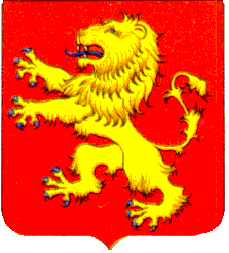 